द्वितीया इकाई la[;kifjp;%] la[;ksPpkj.k&ys[kukH;kl%] la[;kinkuka fyaxHksnladsr'pla[;k ifjp;]la[;k mPpkj.k ]ys[ku vH;kl]la[;kinks ads fyaxHksn  :ijs[kk 2-1 izLrkouk 2-2 mn~ns';e~2-3 ,dr% 'kra ;kor~ la[;kinkuka ifjp;%2-4 ,dkf/kd'kra r% la[;kinkuka ifjp;%2-5 ,dr% in~ei;ZUra la[;kinkuka ifjp;%2-6 la[;kinkuka fyaxHksnk%2-7 la[;kinkuka fyaxHksnkuqlkja okD;iz;ksxk%2-8 mPpkj.ksu lg la[;kys[kukH;kl%2-9 la[;klEc)inkuke~ vH;kl%2-10lkjka'k%2-11 vH;kliz'uke~ mÙkjkf.k2-12 lUnHkZxzUFklwph2-13 lgk;dksi;ksfx&ikB~;lkexzh2-1 izLrkouk	Hkk’kk O;ogkjkfJrk HkofrA Hkk’kk;k% O;ogkj'p cgqfo/k%A vfLeu~ O;ogkjs Dofpr~ laKkinkuka Dofpn~ fo'ks’k.kinkuka DofpPp la[;kinkuka iz;ksx% fØ;rsA laLÑrHkk’kk;ka la[;kuka iz;ksxL; vrho oSf'k’V~;a HkofrA la[;kuka iz;ksxLrq lokZlq Hkk’kklq HkoR;so fdUrq fof”k’; laLd`eHkk’kk;ka le;okfpinkuka iz;ksxk; x.kuk;S p ,rs’kka iz;ksx%  fØ;rsA v= la[;kinkfu fo”ks’;:is.k fo'ks’k.k:is.k p iz;qT;UrsA ,rs’kka la[;kinkuka cgqfo/k% iz;ksx% n`';rsA la[;kinkuka okD;su lg dFka O;ogkj%] dFka p ;kstue~ vfLr rs’kka les’kka vL;ke~ vfUorkS lekos'k% Hkfo’;frA2-2 mn~ns';e~ la[;kinkuka Kkukr~ ija HkoUr% ,rn~ Kkraq 'kD{k;fUr ;r~&la[;kinkuka Lo:ia fde~AlaLÑrs la[;kuka iz;ksx% dFka HkofrAlaLÑrs la[;kuka iz;ksx% ds’kq ds’kq fyaxs’kq dFka HkofrAO;ogkjs la[;kuka iz;ksx% dFka fØ;rsA,dr% 'kra lglza lkxji;ZUra la[;kokpuL; Kkua Hkfo’;frAiwj.kkUrla[;kinkuka iz;ksx% dFka fØ;rsAfo'ks’;&fo'ks’k.k:is.k la[;kinkuka iz;ksx% dFka fØ;rsAlaLd`r Hkk’kk esa la[;kvksa dks dSls tkuk tk; ;k fxurh djrs le; la[;k dks laLd`r esa dSls fxusa ]cksysa vkSj fy[ksa(,slh tkudkjh vkidks vkxs nh x;h rkfydk ls izkIr gksxhA lkj.kh esa fn, x, fooj.k ls vki ,d ls lkS rd dh la[;k dks laLd`r esa i<dj tkusxsa vkSj fdlh Hkh volj ij vkidks viuh tUefrfFk vkfn fy[kusa vFkok laLd`r esa la[;ksPpkj.k djusa esa vklkuh gksxh A 2-4 ,dr% 'kra ;kor~ la[;kinkuka ifjp;%2-5 ,dkf/kd'kra r% la[;kinkuka ifjp;%2-6 ,dr% in~ei;ZUra la[;kinkuka ifjp;%,da n'k 'kra pSo lglze;qra rFkkAy{ka p fu;qra pSo dksfVjcqZneso pAAo`Una [koksZ fu[koZ'p 'ka[k% in~e'p lkxj%AvUR;a eè;a ijk/kZa p n'ko`);k ;FkkØee~AA2-7 la[;kinkuka fyaxHksnk%2-8 la[;kinkuka fyaxHksnkuqlkja okD;iz;ksxk%iqfYyaxiz;ksx%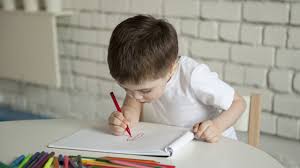 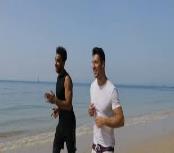 ,d% ckyd% iBfr				}kS iq#’kkS xPNr%=;% di;% dwnZfUrA					pRokj% lSfudk% /kkofUrA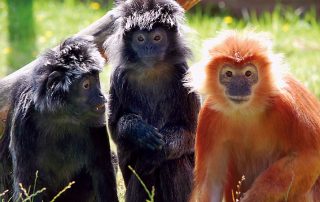 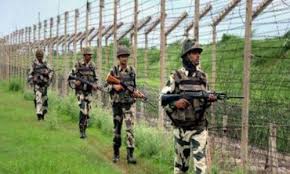 L=hfyaxiz;ksx%,dk ckfydk fy[kfr	& ,d ckfydk fy[k jgh gSA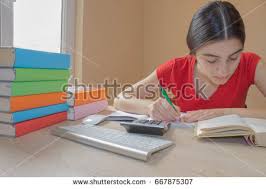 }s efgys glr%nks efgyk,a gWalrh gSa] ;k gWal jgh gSa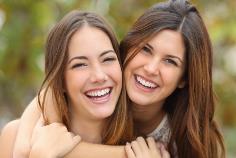 frlz% pVdk% dwtfUrblh izdkj &prlz% ukf;dk% u`R;fUrrhu eknk fpfM;kW dWawt jgha gSa A		pkj ukf;dk,a ukp jgh gSa Avc ;gkWa uiqald fyax ds iz;ksx lfprz fn, tk jgs gSa &uiqladfyaxiz;ksx%,da ok;q;kua xPNfr   								,d ok;q;ku tkrk gS@tk jgk gS 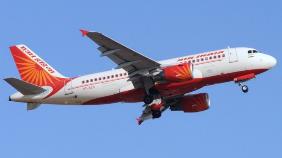 }s iq’is fodlr%f[kys gq, nks Qwy 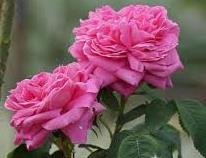 =hf.k Qykfu irfUr				pRokfj Hkoukfu lfUrrhu Qy fxj jgs gSa A 				pkj Hkou gSaA-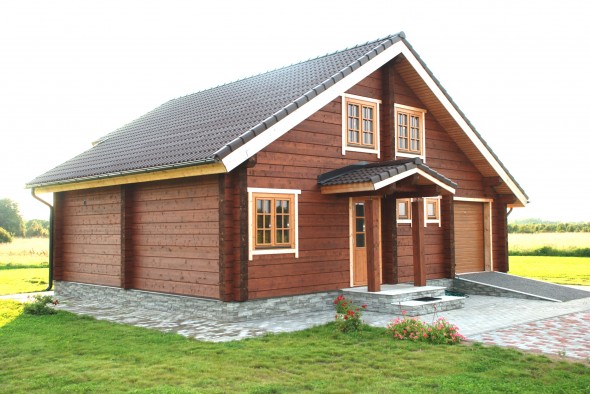 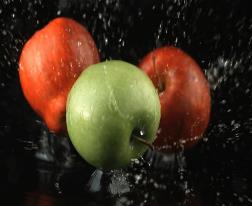 2-11lkjka'k%  Hkk’kk;k% iz;ksxle;s la[;kinkuka iz;ksx% vfi lkekU;r;k Hkofr ,oA laLd`rs la[;kukaiz;ksxL; cgo% fo/k;% lfUrA ,dr% pRokfj Ik;ZUra la[;k f=’kq fyaxs’kq pyfUr] iapr% v’Vkn'ki;ZUra ,rk% la[;k% f=’kq fyaxs’kq iapu~ bo pyfUr uon'kr% uouofr% Ik;ZUra ,rk% la[;k% L=hfyaxs iz;qT;Urs rFkk 'kra r% fu;qra Ik;ZUra ,rk% la[;k% uiqaldfyaxs pyfUrA iwj.kizR;kUrla[;kuka iz;ksx% f=’kq fyaxs’kq xq.kkuka Hkkokuka p cks/kuk; HkofrA vL;ke~ vfUorkS la[;kfo’k;da Kkua izkI; HkoUr% Hkk’kkO;ogkjs ,rs’kka iz;ksxa drZqa 'kDuqofUrA  2-12 vH;kliz'uke~ mÙkjkf.k ,d%}s}s =hf.kpRokj%iapiap‘kMlIrlIrn'kv’Vkn'klIrfoa'kfr%=;fL=a'kr~iappRokfja'kr~‘kV~iapk'kr~prq'’kf’V%‘kV~lIrfr%v’Vk'khfr%‘k..kofr%AlUnHkZxzUFklwph 1-vuqokn pfUnzdk &  MkW- czãkuUn f=ikBh	& pkS[kEck lqjHkkjrh izdk'ku] okjk.klhAgk;dksi;ksfx&ikB~;lkexzh 1-o.kZekyk ifjp;% 	& jkf’Vª;laLÑrlaLFkkue~] uonsgyhA 2-Hkk’kkizos'k%		& laLÑrHkkjrh] uonsgyhA 3-laLÑrxq.kudks’Vde~	& laLÑrHkkjrh] cSaxyw:A	la[;klaLÑrla[;kla[;klaLÑrla[;k1,de~51,diapk'kr~ 2 }s52f}iapk'kr~3=hf.k53f=iapk'kr~4pRokfj54prq’iapk'kr~5iap55iapiapk'kr~6‘kV~56‘kV~iapk'kr~7lIr57lIriapk'kr~8v’V58v’Viapk'kr~9uo59uoiapk'kr~10n'k60‘kf’V%11,dkn'k61,d‘kf’V%12}kn'k62f}‘kf’V%13=;ksn'k63f=‘kf’V%14prqnZ'k64prq’‘kf’V%15iapn'k65iap‘kf’V%16‘kksM'k66‘kV~‘kf’V%17lIrn'k67lIr‘kf’V%18v’Vkn'k68v’V‘kf’V%19uon'k69uo‘kf’V%20foa'kfr%70lIrfr%21,dfoa'kfr%71,dlIrfr%22}kfoa'kfr%72f}lIrfr%23=;ksfoa'kfr%73f=lIrfr%24prqfoZa'kfr%74prqLlIrfr%25iapfoa'kfr%75iaplIrfr%26‘kM~foa'kfr%76‘kV~lIrfr%27lIrfoa'kfr%77lIrlIrfr%28v’Vkfoa'kfr%78v’VlIrfr%29uofoa'kfr%79uolIrfr%30f=a'kr~ 80v'khfr%31,df=a'kr~81,dk'khfr%32}kf=a'kr~82};'khfr%33=;fL=a'kr~ 83=~;'khfr%34prqfL=a'kr~84prqj'khfr%35iapf=a'kr~ 85iapk'khfr%36‘kV~f=a'kr~86‘kM'khfr%37lIrf=a'kr~87lIrk'khfr%38v’Vkf=a'kr~88v’Vk'khfr%39uof=a'kr~89uok'khfr%40pRokfja'kr~90uofr%41,dpRokfja'kr~ 91,duofr%43f=pRokfja'kr~93f=uofr%44prq'pRokfja'kr~94prq.kZofr%45iappRokfja'kr~95iapuofr%46‘kV~pRokfja'kr~96‘k..kofr%47lIrpRokfja'kr~97lIruofr%48v’VpRokfja'kr~98v’Vuofr%49uopRokfja'kr~99uouofr%50iapk'kr~100'kre~ la[;klaLÑrla[;kla[;klaLÑrla[;k101,dkf/kd'kre~ 110n'kkf/kd'kre~102 };f/kd'kre~120foa'kR;f/kd'kre~103=~;f/kd'kre~130f=a'knf/kd'kre~104prqjf/kd'kre~140pRokfja'knf/kd'kre~105iapkf/kd'kre~150iapk'knf/kd'kre~106‘kMf/kd'kre~160‘k’B~;f/kd'kre~107lIrkf/kd'kre~170lIrR;f/kd'kre~108v’Vkf/kd'kre~180v'khR;f/kd'kre~109uokf/kd'kre~190uoR;f/kd'kre~la[;klaLÑrla[;kla[;klaLÑrla[;k1,de~1000lglze~10n'k10000v;qre~100'kre~100000y{ke~200f}'kre~1000000fu;qre~300f='kre~10000000dksfV%400prq''kre~100000000vcqZne~500iap'kre~1000000000o`Une~600‘kM~'kre~10000000000[koZ%700lIr'kre~100000000000fu[koZ%800v’V'kre~1000000000000'ka[k%900uo'kre~10000000000000in~e%la[;klaLÑrla[;kiwj.kizR;;kUrla[;k%iwj.kizR;;kUrla[;k%iwj.kizR;;kUrla[;k%f=’kq fyaxs’kqf=’kq fyaxs’kqiqfYyaxla[;kL=hfayaxla[;kuiqladla[;k1,de~IkzFke%IkzFkekIkzFkee~2 }sf}rh;%f}rh;kf}rh;e~3=hf.kr`rh;%r`rh;kr`rh;e~4pRokfjprqFkZ%prqFkhZprqFkZe~5iapiape%Iakpehiapee~6‘kV~‘k’B%‘k’Bh‘k’Be~7lIrlIre%lIrehlIree~8v’Vv’Ve%v’Vehv’Vee~9uouoe%Ukoehuoee~10n'kn'ke%n'kehn'kee~11,dkn'k,dkn'k%,dkn'kh,dkn'ke~12}kn'k}kn'k%}kn'kh}kn'ke~13=;ksn'k=;ksn'k%=;ksn'kh=;ksn'ke~14prqnZ'kprqnZ'k%prqnZ'khprqnZ'ke~15iapn'kiapn'k%iapn'khiapn'ke~16‘kksM'k‘kksM'k%‘kksM'kh‘kksM'ke~17lIrn'klIrn'k%lIrn'khlIrn'ke~18v’Vkn'kv’Vkn'k%v’Vkn'khv’Vkn'ke~19uon'kuon'k%uon'khuon'ke~20foa'kfr%foa'kfrre%foa'kfrrehfoa'kfrree~21,dfoa'kfr%,dfoa'kfrre%,dfoa'kfrreh,dfoa'kfrre~ 30f=a'kr~f=a'kÙke%f=a'kÙkehf=a'kÙkee~31,df=a'kr~,df=a'kÙke%,df=a'kÙkeh,df=a'kÙkee~40pRokfja'kr~pRokfja'kÙke%pRokfja'kÙkehpRokfja'kÙkee~41,dpRokfja'kr~,dpRokfja'kÙke%,dpRokfja'kÙkeh,dpRokfja'kÙkee~50iapk'kr~iapk'kÙke%iapk'kÙkehiapk'kÙkee~51,diapk'kr~,diapk'kÙke%,diapk'kÙkeh,diapk'kÙkee~100'kre~'krre%'krreh'krree~1000Lkglze~lglzre%lglzrehLkglzree~la[;kokpd vadksa dk iqfYyax] L=hfyax] uiqaldfyax esa iz;ksx djus ij vadokpd 'kCn iwj.kizR;;kUr gks tkrs gSa ftlesa izFke%] izFkek] izFkee~ rFkk ,d ¼01½ ls mUuhl ¼19½ rd uon'k%] uon'kh] uon'ke~ gksrs gSa rFkk chl ¼20½ la[;k ls vkxs foa'kfrre%] foa'kfrreh] foa'kfrree~ iz;ksx gksrk gSAla[;kokpd vadksa dk iqfYyax] L=hfyax] uiqaldfyax esa iz;ksx djus ij vadokpd 'kCn iwj.kizR;;kUr gks tkrs gSa ftlesa izFke%] izFkek] izFkee~ rFkk ,d ¼01½ ls mUuhl ¼19½ rd uon'k%] uon'kh] uon'ke~ gksrs gSa rFkk chl ¼20½ la[;k ls vkxs foa'kfrre%] foa'kfrreh] foa'kfrree~ iz;ksx gksrk gSAla[;kokpd vadksa dk iqfYyax] L=hfyax] uiqaldfyax esa iz;ksx djus ij vadokpd 'kCn iwj.kizR;;kUr gks tkrs gSa ftlesa izFke%] izFkek] izFkee~ rFkk ,d ¼01½ ls mUuhl ¼19½ rd uon'k%] uon'kh] uon'ke~ gksrs gSa rFkk chl ¼20½ la[;k ls vkxs foa'kfrre%] foa'kfrreh] foa'kfrree~ iz;ksx gksrk gSAla[;kokpd vadksa dk iqfYyax] L=hfyax] uiqaldfyax esa iz;ksx djus ij vadokpd 'kCn iwj.kizR;;kUr gks tkrs gSa ftlesa izFke%] izFkek] izFkee~ rFkk ,d ¼01½ ls mUuhl ¼19½ rd uon'k%] uon'kh] uon'ke~ gksrs gSa rFkk chl ¼20½ la[;k ls vkxs foa'kfrre%] foa'kfrreh] foa'kfrree~ iz;ksx gksrk gSAla[;kokpd vadksa dk iqfYyax] L=hfyax] uiqaldfyax esa iz;ksx djus ij vadokpd 'kCn iwj.kizR;;kUr gks tkrs gSa ftlesa izFke%] izFkek] izFkee~ rFkk ,d ¼01½ ls mUuhl ¼19½ rd uon'k%] uon'kh] uon'ke~ gksrs gSa rFkk chl ¼20½ la[;k ls vkxs foa'kfrre%] foa'kfrreh] foa'kfrree~ iz;ksx gksrk gSA